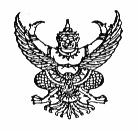 ประกาศองค์การบริหารส่วนตำบลสะแกราชเรื่อง    สอบราคาซื้อ ขององค์การบริหารส่วนตำบลสะแกราชตำบลสะแกราช  อำเภอปักธงชัย    จังหวัดนครราชสีมา  ประจำปีงบประมาณ ๒๕๕๖	-------------------------------------	ด้วยองค์การบริหารส่วนตำบลสะแกราช ได้รับการจัดสรรงบประมาณเงินอุดหนุนเฉพาะกิจสำหรับสนับสนุน ครุภัณฑ์การศึกษาสำหรับศูนย์พัฒนาเด็กเล็ก (เครื่องคอมพิวเตอร์ชนิดตั้งโต๊ะ) ประจำปีงบประมาณพ.ศ. ๒๕๕๖  มีความประสงค์จะสอบราคาซื้อคอมพิวเตอร์ชนิดตั้งโต๊ะ จำนวน ๕ ชุด  เงินงบประมาณ ๑๓๐,๐๐๐ บาท  ราคากลางในการจัดซื้อในครั้งนี้ เป็นเงิน  ๑๒๕,๐๐๐.-บาท  (-หนึ่งแสนสองหมื่นห้าพันบาทถ้วน-) 		ผู้มีสิทธิเสนอราคาจะต้องมีคุณสมบัติดังนี้          	๑. เป็นผู้มีอาชีพที่ขายสิ่งของดังกล่าว
 		๒. ไม่เป็นผู้ที่ถูกระบุชื่อไว้ในบัญชีรายชื่อผู้ทิ้งงานของทางราชการและได้แจ้งเวียนชื่อแล้ว
                   	๓.  ไม่เป็นผู้ได้รับเอกสิทธิ์หรือความคุ้มกัน ซึ่งอาจปฏิเสธไม่ยอมขึ้นศาลไทย เว้นแต่รัฐบาลของผู้เสนอราคาได้มีคำสั่งให้สละสิทธิ์ความคุ้มกันเช่นว่านั้น
                   	๔. ไม่เป็นผู้มีผลประโยชน์ร่วมกันกับผู้เสนอราคารายอื่นที่เข้าเสนอราคาให้แก่องค์การบริหารส่วนตำบลสะแกราช ณ วันที่ประกาศสอบราคา หรือไม่เป็นผู้กระทำการอันเป็นการขัดขวางการแข่งขันราคาอย่างเป็นธรรมในการสอบราคาครั้งนี้                       กำหนดยื่นซองสอบราคา วันที่  ๑๕ เดือน มีนาคม พ.ศ.๒๕๕๖  ถึงวันที่  ๑  เดือน เมษายน พ.ศ. ๒๕๕๖  โดยวันที่ ๑๕ เดือน มีนาคม  พ.ศ.๒๕๕๖ ถึงวันที่  ๒๙  เดือน มีนาคม พ.ศ. ๒๕๕๖ ตั้งแต่เวลา ๐๘.๓๐ น. ถึงเวลา  ๑๖.๓๐ น. ยื่น ณ องค์การบริหารส่วนตำบลสะแกราช  สำหรับวันที่  ๑ เดือน เมษายน  พ.ศ.๒๕๕๖  ตั้งแต่เวลา ๑๓.๐๐ น. ถึงเวลา ๑๕.๐๐ น. ยื่น ณ ศูนย์รวมข้อมูลข่าวสารการซื้อหรือการจ้างขององค์การบริหารส่วนตำบลระดับอำเภอ (โดยในวันที่ ๑ เดือน  เมษายน  พ.ศ.๒๕๕๖  จะไม่รับซองที่องค์การบริหารส่วนตำบลสะแกราช)  และกำหนดเปิดซองสอบราคาในวันที่  ๒  เดือน  เมษายน พ.ศ.๒๕๕๖ ตั้งแต่เวลา ๑๐.๐๐  น. เป็นต้นไป ณ  ศูนย์รวมข้อมูลข่าวสารการซื้อหรือการจ้างขององค์การบริหารส่วนตำบลระดับอำเภอผู้สนใจติดต่อขอรับเอกสารสอบราคา ได้ที่   ที่ทำการองค์การบริหารส่วนตำบลสะแกราช อำเภอปักธงชัย จังหวัดนครราชสีมา ระหว่างวันที่  ๑๕  เดือน  มีนาคม พ.ศ.๒๕๕๖  ถึง วันที่  ๒๙  เดือน  มีนาคม  พ.ศ.๒๕๕๖ หรือสอบถามทางโทรศัพท์หมายเลข ๐-๔๔๓๖-๐๒๘๙  ต่อ ๑๔ ในวันและเวลาราชการประกาศ   ณ   วันที่    ๑๕    เดือน   มีนาคม พ.ศ.๒๕๕๖                                                             (ลงชื่อ)                                                                             (นายสมบูรณ์  ทูลบุญลินทร์)                                                                    นายกองค์การบริหารส่วนตำบลสะแกราช